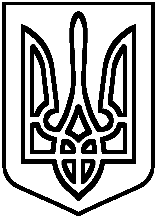 МІНІСТЕРСТВО ОСВІТИ І НАУКИ УКРАЇНИФАСТІВСЬКА  РАЙОННА  РАДАКИЇВСЬКОЇ ОБЛАСТІОПОРНИЙ ЗАГАЛЬНООСВІТНІЙ НАВЧАЛЬНИЙ ЗАКЛАДВЕПРИЦЬКА ЗОШ І-ІІІ СТ.Ідентифікаційний код 248928 59   08531,  Фастівський р-н, Київська обл. с. Веприк, вул. Стеценка, 3   (04565) 45-430 E-mail: veprikzosh@ukr.netHAKAЗвід «31» серпня 2017 p.   							№ 96Про організацію навчально-виховного процесу у школі у 2017/2018 н.р. (режим роботи)   На виконання  Законів України «Про освіту», «Про загальну середню освіту», Положення про загальноосвітній навчальний заклад, листа Міністерства освіти і науки України від 07.06.2017 №1/9-315 «Про структуру 2017/2018 навчального року та навчальні плани загальноосвітніх навчальних закладів», рішення педагогічної ради Веприцької ЗОШ І-ІІІ ст. (протокол №1 від 31.08.2017), згідно з Статутом школи та з метою належної органiзацiї роботи, досягнення належного рівня проведення навчального процесу, забезпечення нешкiдливих умов навчання й виховання учнiв та запобiгання їх захворюваності, створення сприятливих умов для учасників навчально-виховного процесуНАКАЗУЮ:Вжити заходiв щодо забезпечення рацiональної органiзацiї режиму роботи школи, неухильного виконання Законiв України «Про освiту», «Про загальну середню освiту», а також Закону України «Про забезпечення санiтарного та епiдемiчного благополуччя населення» у частинi забезпечення належних умов навчання й виховання учнiв, дотримання санiтарно-гiгiєнiчних норм експлуатацiї шкiльних будiвель, примiщень та обладнання. Відповідальні: заступники директора школи та керівника філії, завгоспи.Забезпечити додержання вимог Державних санiтарних правил i норм влаштування, утримання загальноосвiтнiх навчальних закладiв та органiзацiї навчально-виховного процесу, затверджених Постановою Мiнiстерства охорони здоров’я України час проведення навчально-виховного процесу та під час перебування школярів у групі продовженого дня. Відповідальні: заступники директора школи та керівника філії, завгоспи.Вжити заходiв щодо оптимiзацiї режиму навчально-виховного процесу, неухильного дотримання санiтарно-гiгiєнiчних норм, спрямованих на збереження i змiцнення здоров’я учнiв:Встановити у школі п’ятиденний робочий тиждень в одну зміну.При складаннi розкладу урокiв (Федорович О.С., Поліщук Л.М.):особливу увагу звернути на відповідність вимогам розкладу навчальних занять початкової школи;забезпечити оптимальне співвідношення навчального навантаження протягом тижня, а також раціональне чергування предметів природничо-математичного, гуманітарного циклів з уроками музики, образотворчого мистецтва, трудового навчання та основ здоров’я і фізичної культури, враховувуючи динамiку розумової працездатностi учнів протягом дня, тижня;не допускати внесення до основного розкладу факультативів, індивідуальних, групових занять та консультацій понад гранично допустиме навчальне навантаження; заборонити спарені уроки для учнів 5-9 класів, окрім часу, що відведений для проведення лабораторних і контрольних робіт, написання творів, уроків трудового навчання, інтерактивних та інноваційних уроків;погодити з Центральною СЕС на ВТ режим роботи та розклад навчальних занять на 2017/2018 навчальний рік у встановлені законодавством про освіту терміни.Забезпечити безумовне дотримання тривалості уроків відповідно до віку дітей: у 1-х класах – 35 хвилин; у 2-4 класах – 40 хвилин; у 5-11 класах – 45 хвилин.Не допускати перевантаження учнiв завищеним обсягом домашнiх завдань, встановити дієвий контроль за обсягом домашніх завдань учням відповідно до їх віку, неприпустимістю домашніх завдань учням перших класів. Відповідальні: заступники директора школи та керівника філії, психолог.Проводити роз’яснювальну роботу серед батьківської громадськості щодо раціональної організації режиму дня дитини, навчального навантаження дитини, у т.ч. вдома, з питань виконання домашніх завдань, організації позашкільної діяльності, відпочинку. Відповідальні: заступники директора школи та керівника філії, психолог, класні керівники.Для забезпечення рухового режиму молодших школярiв, збiльшення їх фiзичної активностi та попередження захворювань органiзовувати проведення фiзкультурних хвилинок та гімнастики для очей під час проведення уроків з метою профілактики стомлюваності, порушення статури, зору, передбачити можливiсть організованого перебування учнiв пiд час перерв на вiдкритому повiтрi. Відповідальні: заступники директора школи та керівника філіїДотримуватися вимог рацiональної органiзацiї роботи i вiдпочинку дiтей у групі продовженого дня, забезпечувати поєднання рiзних видiв розумової дiяльностi учнiв з руховою активнiстю на повiтрi. Відповідальні: заступники директора школи Не допускати випадкiв вiдволiкання учнiв та педагогiчних працiвникiв пiд час здiйснення навчально-виховного процесу. Відповідальні: заступники директора школи та керівника філії Вжити заходiв щодо збереження життя i здоров’я дiтей пiд час проведення навчальних занять, позакласної та позаурочної роботи; органiзацiї спортивних i масових заходiв та вiдпочинку дiтей, у тому числi у канiкулярний час. Відповідальні: заступники директора школи та керівника філії Забезпечити необхідні умови щодо реалізації у повному обсязі інваріантної та варіативної складових робочого навчального плану в 2017/2018 навчальному році. Відповідальні: заступник директора школи з навчально-виховної роботи та керівника філії Заходи з позакласної та виховної роботи проводити в такий час: 1-7 класи – до 18.00; 8-11 класи – до 20.00. Відповідальна: заступник директора школи з виховної роботи та керівника філіїЗобов’язати класних керівників та вчителів під час перерв чергувати на поверхах для забезпечення дотримання дисципліни учнів, а також нести відповідальність за поведінку дітей під час перерв. Час чергування по школі учнів та вчителів – з 8.30. до 16.00. Відповідальні: заступники директора школи та керівника філіїЗапровадити час проведення організаційних заходів та різні засідання у такі терміни:— загальношкільна конференція (один раз на рік) – травень;— педагогічна рада – не менше 4 разів на рік;— предметні МО – один раз на чверть;— нарада при директорові (керівнику філії) – один раз на місяць;— оперативні наради при директорові (керівнику філії) — щотижня (понеділок);— оперативні наради при заступниках директора, керівника філії – щотижня (вівторок);— засідання ради профілактики – не менше 1 разу на місяць;— загальношкільна батьківська конференція – два рази на рік (грудень,травень);— батьківські збори класів – не менше чотирьох разів на рік;— профспілкові збори (філія) – не менше 4 разів на рік;— інші зібрання працівників, батьків, учнів — за потребою;— робота групи продовженого дня — згідно режиму роботи;— робота позашкільних секцій, гуртків, — до 18.00.— індивідуальна робота з учнями – до 15 і до18 після перерви на обід— закриття школи (передача нічному сторожу) – 19.00.     Робота кожного зібрання не повинна переверщувати більше двох академічних годин (90 хв.).Робота будь-яких секцій, клубів, студій, засідань після 20.00, без окремого на те письмового дозволу директора, керівника філії відповідно забороняється.Затвердити режим роботи методичного кабінету — 8.30-16.00.Затвердити режим роботи їдальні:початок роботи – 8.00.; закінчення роботи – 12.00.Затвердити тижневий графік чергування членів адміністрації:Понеділок – Федорович О.С., заступник директора школи з НВР; Поліщук Л.М., заступник керівника філії.Вівторок – Горобець Т.В., заступник директора школи з виховної роботи; Прокопенко Л.В., керівник філії.Середа – Халюк А.Л., педагог-організатор; Поліщук Л.М., заступник керівника філіїЧетвер – Халюк В.В., директор школи; Прокопенко Л.В., керівник філіїП’ятниця – Прокопів О.М., педагог-організатор; Науменко Т.В., завгосп філіїЗатвердити регламент шкільного тижня на 2017/2018 навчальний рік:Понеділок (адміністративний) – оперативна нарада при директорові, проведення бесід з працівниками школи, прийом з особистих питань.     Вівторок (кадровий) – засідання педради, проведення конференцій, нарад при заступниках, засідання методичної ради, предметних МО, семінари.     Середа (учнівський) – засідання учнівського самоврядування, засідання гуртків, клубів, секцій, зустрічі класів, засідання ради профілактики;     Четвер (засідань) – засідання наукового учнівського товариства, ради ветеранів та молодих учителів, профкому.     П’ятниця (батьківський) – засідання батьківської ради, батьківські збори, круглі столи, лекторії для батьків, дні відкритих дверей.      Субота (дозвільний) – робота клубу вихідного дня, змагання, гуртки та секції, екскурсії, поїздки до театру.Затвердити таку структуру навчального року в школі:У зв’язку із відзначенням 1 вересня свята – Дня знань – свято першого дзвоника провести о 9.00 годині відповідно до затвердженого плану.Закінчити навчальний рік не пізніше 1 липня 2018 року.Навчальні заняття організувати за семестровою системою: І семестр - з 1 вересня до 28 грудня, ІІ семестр – з 15 січня до 25 травня. Протягом навчального року провести канікули у такі терміни: осінні з 30 жовтня  до 05 листопада, зимові з 29 грудня до 14 січня, весняні з 26 березня до 01 квітня. Провести навчальні екскурсії (1-4 класи) та навчальну практику (5-8, 10 класи)  протягом навчального року Затвердити режим дня школи на 2017/2018 н.р. (додається).Закріпити за кабінетами такі класи (перелік додається).Усім учителям-предметникам спланувати виконання програм, враховуючи структуру та режим навчального року, а також річний план роботи школи і календарно-тематичні плани з предметів. Плани на 2017/2018 н.р. подати на затвердження директору  школи та керівнику філії відповідно до 5 вересня.Заступнику директора школи з навчально-виховної роботи Федорович О.С., заступнику керівника філії Поліщук Л.М.  здійснювати суворий контроль за правильністю організації навчально-виховного процесу та правильністю й своєчасністю записів до класних журналів.Заступнику директора школи з виховної роботи Горобець Т.В., заступнику керівника філії Поліщук Л.М., класним керівникам забезпечити охоплення всіх дітей та підлітків шкільного віку навчанням, вивчення протягом вересня 2017 року мікрорайону школи з метою виявлення дітей шкільного віку, не охоплених навчанням, поверненням їх до школи.Контроль за виконанням наказу залишаю за собою.Директор ОЗНЗ Веприцька ЗОШ І-ІІІ ст.                                                      В.В.Халюк3 нaкaзoм oзнaйoмлeнi:В.І.БабакН.П.Воронова                                           Т.В.ГоробецьТ.О.Грицай                                               Т.В.Давиденко  В.В.Демченко  В.П.ДемченкоЄ.П.Дерев’янченко   Н.В.Дяченко                       Д.Р.ЖицькаА.А.ІщенкоВ.П.КоваленкоН.В.Коноваленко  Н.В.Костецька  Г.П.Котляр                                  М.П.Куц                                                     Т.М.Михальченко                                     С.В.МостоваІ.О.НауменкоН.С.Науменко Т.В.НауменкоО.С.ОдрінаЛ.П.ОсадчукМ.В.ОсадчукТ.М.ПанченкоЛ.М.ПоліщукМ.В.ПоліщукН.П.ПоліщукГ.В ПрокопенкоЛ.В.ПрокопенкоО.М.ПрокопівН.М.СаливоненкоВ.В.СелякМ.Є.СубботінТ.О.ТрайдакалоА.А.УгнівенкоМ.М.ФедоровичО.С.ФедоровичТ.М.ХалаА.Л.ХалюкТ.І.ЦиганенкоН.М.ЦибуленкоДодаток до наказу по Веприцькій ЗОШ І-ІІІ ст.від 31.08.2017 №96Режим дня Веприцької ЗОШ І-ІІІ ст. у 2017/2018 н. р.Режим дня Скригалівської філії у 2017/2018 н. р.Закріпити за кабінетами такі класи у Веприцькій ЗОШ І-ІІІ ст.Закріпити за кабінетами такі класи у Скригалівській філіїДодаток до наказу по Веприцькій ЗОШ І-ІІІ ст.від 31.08.2017 №96Структура 2017/2018 навчального рокуВідповідно до статті 16 Закону України «Про загальну середню освіту» 2017/2018 навчальний рік розпочинається 1 вересня святом – День знань – і закінчується не пізніше 1 липня. Навчальні заняття організовуються за семестровою системою: І семестр - з 1 вересня до 28 грудня, ІІ семестр – з 15 січня до 25 травня. Впродовж навчального року для учнів проводяться канікули в такі терміни:осінні з 30 жовтня  до 05 листопада, зимові з 29 грудня до 14 січня, весняні з 26 березня до 01 квітня. Відповідно до статті 34 Закону України «Про загальну середню освіту», навчальний рік закінчується проведенням державної підсумкової атестації випускників.Відповідно до Положення про державну підсумкову атестацію учнів (вихованців) у системі загальної середньої освіти, затвердженого наказом Міністерства освіти і науки України від 30.12.2014 № 1547, зареєстрованого в Міністерстві юстиції України 14.02.2015 за № 157/26602, учні 4, 9 та 11 класів складають державну підсумкову атестацію. Перелік предметів для державної підсумкової атестації, форму та терміни її проведення Міністерством освіти і науки України буде затверджено додатково.Навчальні екскурсії (1-4 класи) та навчальна практика (5-8, 10 класи)  проводяться відповідно до інструктивно-методичного листа Міністерства освіти і науки України від 06.02.2008, №1/9-61) протягом навчального року (навчальні екскурсії у 1-4 класах - протягом 4 днів тривалістю не більше 3 академічних годин на день;  навчальна практика у 5-8 і 10 класах - протягом 10 днів: у 5-6-х класах - по 3 академічні години на день, у 7-8 класах - по 4 академічні години, у 10-х класах -   по 5 академічних годин на день.Гранична наповнюваність класів встановлюється відповідно Закону України  «Про загальну середню освіту». Режим роботи школи для учнів 1-11 класів - п’ятиденний з однією зміною навчання. Тривалість уроків становить: у 1-му класі - 35 хвилин, у 2-4-х класах - 40 хвилин, у 5-11 класах - 45 хвилин.       08.15Загальношкільне шикування. Виконання гімну України (щопонеділка)Загальношкільне шикування. Виконання гімну України (щопонеділка)Загальношкільне шикування. Виконання гімну України (щопонеділка)10.10Загальношкільна робоча лінійка (щопонеділка)Загальношкільна робоча лінійка (щопонеділка)Загальношкільна робоча лінійка (щопонеділка)Уроки у початковій школУроки у початковій школУроки в основній і старшій школіУроки в основній і старшій школі08.30 – 09.101-й урок08.30 – 09.151-й урок09.25 – 10.052-й урок09.25 – 10.102-й урок10.20 – 11.003-й урок10.20 – 11.053-й урок11.05-11.25Харчування для учнів початкової, основної і старшої школи (пільгових категорій та за кошти батьків)Харчування для учнів початкової, основної і старшої школи (пільгових категорій та за кошти батьків)Харчування для учнів початкової, основної і старшої школи (пільгових категорій та за кошти батьків)11.25 – 12.054-й урок11.25 – 12.104-й урок12.20 – 13.005-й урок12.20 – 13.055-й урок13.05 – 16.05Група продовженого дня13.15 – 14.006-й урок14.05 – 14.507-й урок14.55 – 15.408-й урок15.45 – 16.309-й урок08.15Загальношкільне шикування. Виконання гімну України (щопонеділка)Загальношкільне шикування. Виконання гімну України (щопонеділка)Загальношкільне шикування. Виконання гімну України (щопонеділка)10.10Загальношкільна робоча лінійка (щопонеділка)Загальношкільна робоча лінійка (щопонеділка)Загальношкільна робоча лінійка (щопонеділка)Уроки у початковій школУроки у початковій школУроки в основній і старшій школіУроки в основній і старшій школі08.30 – 09.101-й урок08.30 – 09.151-й урок09.25 – 10.052-й урок09.25 – 10.102-й урок10.20 – 11.003-й урок10.20 – 11.053-й урок11.05-11.25Харчування для учнів початкової, основної і старшої школи (пільгових категорій та за кошти батьків)Харчування для учнів початкової, основної і старшої школи (пільгових категорій та за кошти батьків)Харчування для учнів початкової, основної і старшої школи (пільгових категорій та за кошти батьків)11.25 – 12.054-й урок11.25 – 12.104-й урок12.20 – 13.005-й урок12.20 – 13.055-й урок13.05 – 16.056-й урок13.15 – 14.006-й урок14.05 – 14.507-й урок14.55 – 15.408-й урок15.45 – 16.309-й урокКабінет, класна кімнатаЗавідувач кабінетомКлас у 2017/2018 н.р.Української мовиМихальченко Т.М.6Зарубіжної літературиХалюк В.В.9Іноземних мов Дерев’янченко Є.П. 7Математики Грицай Т.О.5Історії Іщенко А.А.10Корекції розвиткуГоробець Т.В.11ГеографіїТрайдакало Т.О.8Початкових класівВоронова Н.П., Давиденко Т.В., Коноваленко Н.В., Науменко Н.С.3124Кабінет, класна кімнатаЗавідувач кабінетомКлас у 2017/2018 н.р.Іноземних мов Коваленко В. П.9Математики Грицай Т.О.8Історії Субботін М. Є.6Біології Мостова С. В.7Початкових класівЦиганенко Т. І.Осадчук Л. П.Котляр Г. П.Прокопенко Г. В.1234